Rear of unitRemoved 3 x Philips from the red circled areas.
This is all the screws I can find that appear relevant to the back or front cover.
I have also removed the accessory holder x 2 (in yellow rectangles) but they don’t appear to reveal further potential screws.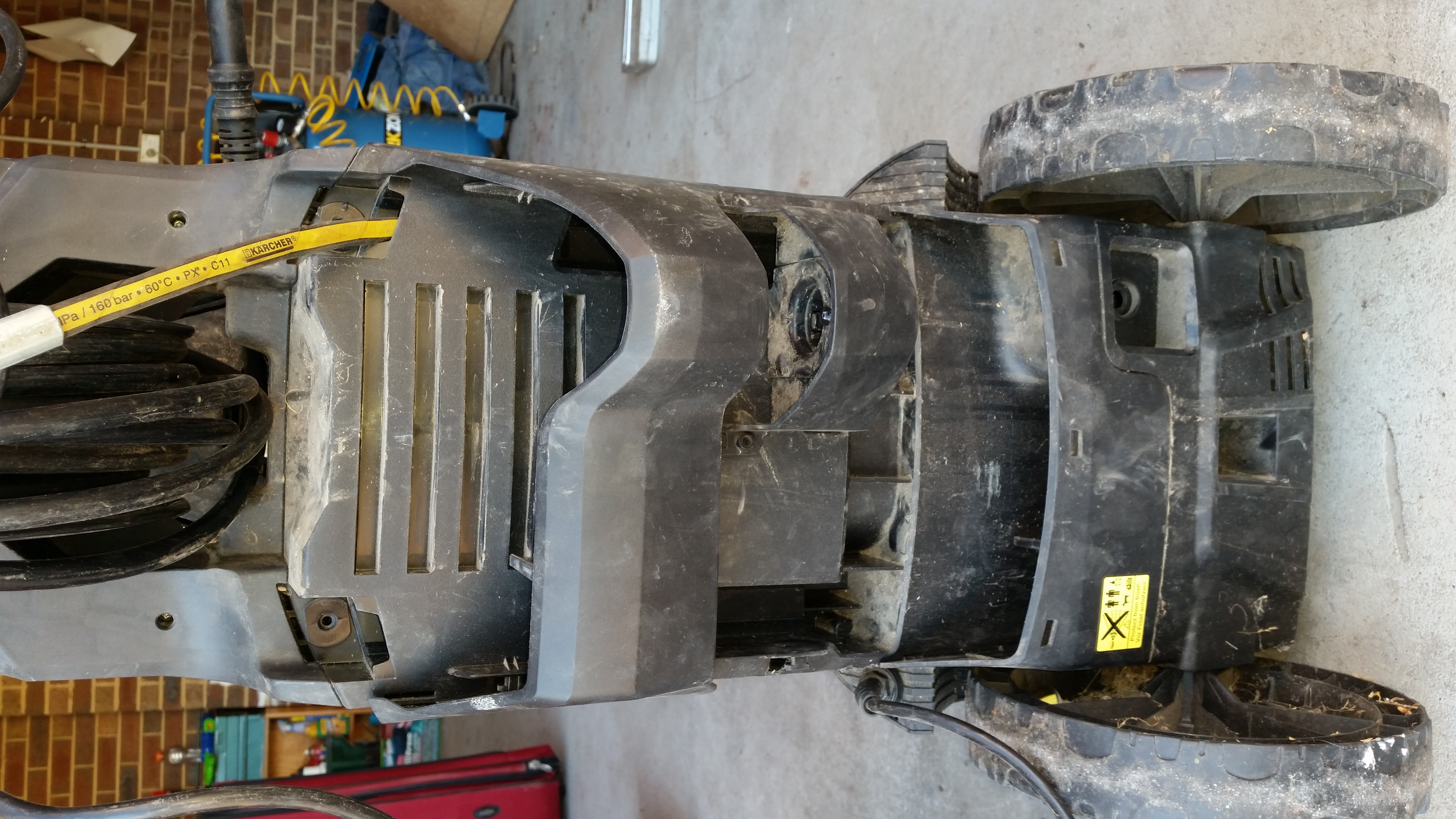 